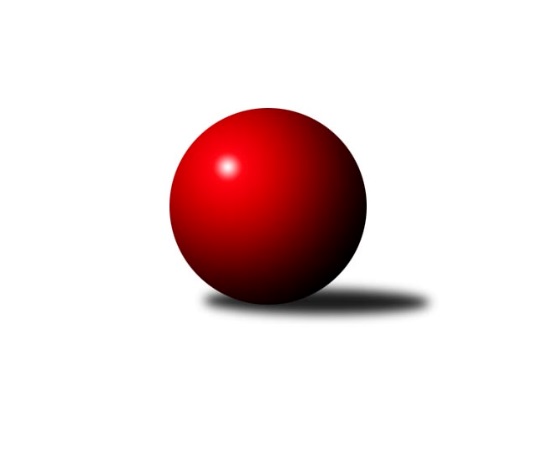 Č.8Ročník 2016/2017	23.5.2024 3. KLM C 2016/2017Statistika 8. kolaTabulka družstev:		družstvo	záp	výh	rem	proh	skore	sety	průměr	body	plné	dorážka	chyby	1.	TJ  Prostějov ˝A˝	8	6	1	1	41.5 : 22.5 	(104.5 : 87.5)	3147	13	2130	1017	25	2.	HKK Olomouc ˝B˝	8	6	0	2	41.5 : 22.5 	(106.0 : 86.0)	3230	12	2182	1048	27.1	3.	KK Šumperk˝A˝	8	5	0	3	37.0 : 27.0 	(101.5 : 90.5)	3160	10	2134	1027	28.1	4.	TJ Sokol Bohumín ˝A˝	8	5	0	3	35.0 : 29.0 	(98.0 : 94.0)	3112	10	2114	998	34.8	5.	TJ Jiskra Rýmařov ˝A˝	8	4	1	3	34.5 : 29.5 	(99.5 : 92.5)	3229	9	2152	1077	26.8	6.	TJ Zbrojovka Vsetín ˝A˝	8	4	0	4	36.0 : 28.0 	(100.5 : 91.5)	3257	8	2178	1080	28.4	7.	TJ Tatran Litovel ˝A˝	8	3	2	3	33.5 : 30.5 	(98.5 : 93.5)	3138	8	2110	1028	30.9	8.	SKK  Náchod	8	3	0	5	28.0 : 36.0 	(88.5 : 103.5)	3124	6	2124	1001	31.6	9.	TJ Start Rychnov n. Kn.	8	3	0	5	27.0 : 37.0 	(90.0 : 102.0)	3159	6	2155	1005	40.4	10.	TJ  Odry ˝A˝	8	2	2	4	22.0 : 42.0 	(80.5 : 111.5)	3120	6	2112	1009	35	11.	Sokol Přemyslovice˝A˝	8	2	0	6	27.0 : 37.0 	(90.5 : 101.5)	3171	4	2160	1011	39	12.	KK Zábřeh ˝B˝	8	2	0	6	21.0 : 43.0 	(94.0 : 98.0)	3140	4	2115	1025	33.5Tabulka doma:		družstvo	záp	výh	rem	proh	skore	sety	průměr	body	maximum	minimum	1.	TJ  Prostějov ˝A˝	5	4	1	0	27.5 : 12.5 	(69.5 : 50.5)	3263	9	3298	3179	2.	HKK Olomouc ˝B˝	5	4	0	1	26.5 : 13.5 	(66.5 : 53.5)	3293	8	3447	3144	3.	TJ Jiskra Rýmařov ˝A˝	4	3	1	0	23.0 : 9.0 	(56.5 : 39.5)	3259	7	3352	3174	4.	TJ Sokol Bohumín ˝A˝	3	3	0	0	18.0 : 6.0 	(43.5 : 28.5)	3094	6	3133	3036	5.	KK Šumperk˝A˝	4	3	0	1	23.0 : 9.0 	(56.0 : 40.0)	3156	6	3215	3081	6.	TJ Zbrojovka Vsetín ˝A˝	4	3	0	1	22.0 : 10.0 	(53.0 : 43.0)	3241	6	3339	3145	7.	TJ Start Rychnov n. Kn.	4	3	0	1	20.0 : 12.0 	(51.5 : 44.5)	3275	6	3341	3155	8.	TJ Tatran Litovel ˝A˝	5	2	1	2	21.0 : 19.0 	(64.0 : 56.0)	3074	5	3165	2973	9.	SKK  Náchod	4	2	0	2	17.0 : 15.0 	(48.5 : 47.5)	3198	4	3272	3155	10.	TJ  Odry ˝A˝	4	2	0	2	12.0 : 20.0 	(39.0 : 57.0)	3175	4	3219	3101	11.	Sokol Přemyslovice˝A˝	3	0	0	3	7.0 : 17.0 	(31.5 : 40.5)	3114	0	3169	3082	12.	KK Zábřeh ˝B˝	3	0	0	3	6.0 : 18.0 	(36.0 : 36.0)	3116	0	3138	3082Tabulka venku:		družstvo	záp	výh	rem	proh	skore	sety	průměr	body	maximum	minimum	1.	HKK Olomouc ˝B˝	3	2	0	1	15.0 : 9.0 	(39.5 : 32.5)	3209	4	3254	3171	2.	TJ  Prostějov ˝A˝	3	2	0	1	14.0 : 10.0 	(35.0 : 37.0)	3108	4	3123	3099	3.	KK Šumperk˝A˝	4	2	0	2	14.0 : 18.0 	(45.5 : 50.5)	3162	4	3261	2989	4.	Sokol Přemyslovice˝A˝	5	2	0	3	20.0 : 20.0 	(59.0 : 61.0)	3182	4	3303	2999	5.	TJ Sokol Bohumín ˝A˝	5	2	0	3	17.0 : 23.0 	(54.5 : 65.5)	3116	4	3294	3032	6.	KK Zábřeh ˝B˝	5	2	0	3	15.0 : 25.0 	(58.0 : 62.0)	3145	4	3214	3045	7.	TJ Tatran Litovel ˝A˝	3	1	1	1	12.5 : 11.5 	(34.5 : 37.5)	3160	3	3225	3100	8.	TJ Zbrojovka Vsetín ˝A˝	4	1	0	3	14.0 : 18.0 	(47.5 : 48.5)	3262	2	3378	3099	9.	TJ Jiskra Rýmařov ˝A˝	4	1	0	3	11.5 : 20.5 	(43.0 : 53.0)	3222	2	3234	3202	10.	SKK  Náchod	4	1	0	3	11.0 : 21.0 	(40.0 : 56.0)	3106	2	3129	3084	11.	TJ  Odry ˝A˝	4	0	2	2	10.0 : 22.0 	(41.5 : 54.5)	3107	2	3173	2985	12.	TJ Start Rychnov n. Kn.	4	0	0	4	7.0 : 25.0 	(38.5 : 57.5)	3131	0	3267	2928Tabulka podzimní části:		družstvo	záp	výh	rem	proh	skore	sety	průměr	body	doma	venku	1.	TJ  Prostějov ˝A˝	8	6	1	1	41.5 : 22.5 	(104.5 : 87.5)	3147	13 	4 	1 	0 	2 	0 	1	2.	HKK Olomouc ˝B˝	8	6	0	2	41.5 : 22.5 	(106.0 : 86.0)	3230	12 	4 	0 	1 	2 	0 	1	3.	KK Šumperk˝A˝	8	5	0	3	37.0 : 27.0 	(101.5 : 90.5)	3160	10 	3 	0 	1 	2 	0 	2	4.	TJ Sokol Bohumín ˝A˝	8	5	0	3	35.0 : 29.0 	(98.0 : 94.0)	3112	10 	3 	0 	0 	2 	0 	3	5.	TJ Jiskra Rýmařov ˝A˝	8	4	1	3	34.5 : 29.5 	(99.5 : 92.5)	3229	9 	3 	1 	0 	1 	0 	3	6.	TJ Zbrojovka Vsetín ˝A˝	8	4	0	4	36.0 : 28.0 	(100.5 : 91.5)	3257	8 	3 	0 	1 	1 	0 	3	7.	TJ Tatran Litovel ˝A˝	8	3	2	3	33.5 : 30.5 	(98.5 : 93.5)	3138	8 	2 	1 	2 	1 	1 	1	8.	SKK  Náchod	8	3	0	5	28.0 : 36.0 	(88.5 : 103.5)	3124	6 	2 	0 	2 	1 	0 	3	9.	TJ Start Rychnov n. Kn.	8	3	0	5	27.0 : 37.0 	(90.0 : 102.0)	3159	6 	3 	0 	1 	0 	0 	4	10.	TJ  Odry ˝A˝	8	2	2	4	22.0 : 42.0 	(80.5 : 111.5)	3120	6 	2 	0 	2 	0 	2 	2	11.	Sokol Přemyslovice˝A˝	8	2	0	6	27.0 : 37.0 	(90.5 : 101.5)	3171	4 	0 	0 	3 	2 	0 	3	12.	KK Zábřeh ˝B˝	8	2	0	6	21.0 : 43.0 	(94.0 : 98.0)	3140	4 	0 	0 	3 	2 	0 	3Tabulka jarní části:		družstvo	záp	výh	rem	proh	skore	sety	průměr	body	doma	venku	1.	KK Šumperk˝A˝	0	0	0	0	0.0 : 0.0 	(0.0 : 0.0)	0	0 	0 	0 	0 	0 	0 	0 	2.	TJ Jiskra Rýmařov ˝A˝	0	0	0	0	0.0 : 0.0 	(0.0 : 0.0)	0	0 	0 	0 	0 	0 	0 	0 	3.	TJ Start Rychnov n. Kn.	0	0	0	0	0.0 : 0.0 	(0.0 : 0.0)	0	0 	0 	0 	0 	0 	0 	0 	4.	Sokol Přemyslovice˝A˝	0	0	0	0	0.0 : 0.0 	(0.0 : 0.0)	0	0 	0 	0 	0 	0 	0 	0 	5.	SKK  Náchod	0	0	0	0	0.0 : 0.0 	(0.0 : 0.0)	0	0 	0 	0 	0 	0 	0 	0 	6.	TJ Zbrojovka Vsetín ˝A˝	0	0	0	0	0.0 : 0.0 	(0.0 : 0.0)	0	0 	0 	0 	0 	0 	0 	0 	7.	KK Zábřeh ˝B˝	0	0	0	0	0.0 : 0.0 	(0.0 : 0.0)	0	0 	0 	0 	0 	0 	0 	0 	8.	TJ  Prostějov ˝A˝	0	0	0	0	0.0 : 0.0 	(0.0 : 0.0)	0	0 	0 	0 	0 	0 	0 	0 	9.	TJ Tatran Litovel ˝A˝	0	0	0	0	0.0 : 0.0 	(0.0 : 0.0)	0	0 	0 	0 	0 	0 	0 	0 	10.	TJ Sokol Bohumín ˝A˝	0	0	0	0	0.0 : 0.0 	(0.0 : 0.0)	0	0 	0 	0 	0 	0 	0 	0 	11.	HKK Olomouc ˝B˝	0	0	0	0	0.0 : 0.0 	(0.0 : 0.0)	0	0 	0 	0 	0 	0 	0 	0 	12.	TJ  Odry ˝A˝	0	0	0	0	0.0 : 0.0 	(0.0 : 0.0)	0	0 	0 	0 	0 	0 	0 	0 Zisk bodů pro družstvo:		jméno hráče	družstvo	body	zápasy	v %	dílčí body	sety	v %	1.	Vlastimil Bělíček 	TJ Zbrojovka Vsetín ˝A˝ 	8	/	8	(100%)	24	/	32	(75%)	2.	Adam Běláška 	KK Šumperk˝A˝ 	7	/	7	(100%)	21.5	/	28	(77%)	3.	Bronislav Diviš 	TJ  Prostějov ˝A˝ 	7	/	9	(78%)	24	/	36	(67%)	4.	Josef Touš 	KK Šumperk˝A˝ 	6	/	7	(86%)	18	/	28	(64%)	5.	Miroslav Talášek 	TJ Tatran Litovel ˝A˝ 	6	/	7	(86%)	15	/	28	(54%)	6.	Jaroslav Tezzele 	TJ Jiskra Rýmařov ˝A˝ 	6	/	8	(75%)	21.5	/	32	(67%)	7.	Karol Nitka 	TJ Sokol Bohumín ˝A˝ 	6	/	8	(75%)	21	/	32	(66%)	8.	Milan Dědáček 	TJ Jiskra Rýmařov ˝A˝ 	6	/	8	(75%)	19.5	/	32	(61%)	9.	Aleš Čapka 	TJ  Prostějov ˝A˝ 	6	/	8	(75%)	18.5	/	32	(58%)	10.	Tomáš Majer 	SKK  Náchod 	6	/	8	(75%)	18.5	/	32	(58%)	11.	Břetislav Sobota 	HKK Olomouc ˝B˝ 	5.5	/	8	(69%)	18.5	/	32	(58%)	12.	Radek Grulich 	Sokol Přemyslovice˝A˝ 	5	/	5	(100%)	16	/	20	(80%)	13.	Jaromír Hendrych ml. 	HKK Olomouc ˝B˝ 	5	/	6	(83%)	14.5	/	24	(60%)	14.	Kamil Axman 	TJ Tatran Litovel ˝A˝ 	5	/	6	(83%)	14	/	24	(58%)	15.	Pavel Močár 	Sokol Přemyslovice˝A˝ 	5	/	7	(71%)	17.5	/	28	(63%)	16.	Milan Sekanina 	HKK Olomouc ˝B˝ 	5	/	7	(71%)	17.5	/	28	(63%)	17.	Marek Frydrych 	TJ  Odry ˝A˝ 	5	/	7	(71%)	15	/	28	(54%)	18.	Michal Smejkal 	TJ  Prostějov ˝A˝ 	5	/	8	(63%)	18.5	/	32	(58%)	19.	Miroslav Štěpán 	KK Zábřeh ˝B˝ 	5	/	8	(63%)	18	/	32	(56%)	20.	Aleš Tichý 	SKK  Náchod 	5	/	8	(63%)	18	/	32	(56%)	21.	Zoltán Bagári 	TJ Zbrojovka Vsetín ˝A˝ 	5	/	8	(63%)	14	/	32	(44%)	22.	Theodor Marančák 	TJ Zbrojovka Vsetín ˝A˝ 	4	/	5	(80%)	13.5	/	20	(68%)	23.	Josef Šrámek 	HKK Olomouc ˝B˝ 	4	/	6	(67%)	13	/	24	(54%)	24.	Marek Zapletal 	KK Šumperk˝A˝ 	4	/	7	(57%)	17	/	28	(61%)	25.	Jiří Zezulka st. 	TJ Jiskra Rýmařov ˝A˝ 	4	/	7	(57%)	16	/	28	(57%)	26.	Jaroslav Sedlář 	KK Šumperk˝A˝ 	4	/	7	(57%)	15.5	/	28	(55%)	27.	Eduard Tomek 	Sokol Přemyslovice˝A˝ 	4	/	7	(57%)	14	/	28	(50%)	28.	Jan Zaškolný 	TJ Sokol Bohumín ˝A˝ 	4	/	7	(57%)	13	/	28	(46%)	29.	Jan Sedláček 	Sokol Přemyslovice˝A˝ 	4	/	7	(57%)	12.5	/	28	(45%)	30.	Jan Pernica 	TJ  Prostějov ˝A˝ 	4	/	8	(50%)	17	/	32	(53%)	31.	Fridrich Péli 	TJ Sokol Bohumín ˝A˝ 	4	/	8	(50%)	17	/	32	(53%)	32.	Roman Rolenc 	TJ  Prostějov ˝A˝ 	4	/	8	(50%)	16.5	/	32	(52%)	33.	Ladislav Stárek 	TJ Jiskra Rýmařov ˝A˝ 	3.5	/	6	(58%)	13.5	/	24	(56%)	34.	Jakub Seniura 	TJ Start Rychnov n. Kn. 	3	/	3	(100%)	9	/	12	(75%)	35.	Ladislav Janáč 	TJ Jiskra Rýmařov ˝A˝ 	3	/	4	(75%)	7.5	/	16	(47%)	36.	Matouš Krajzinger 	HKK Olomouc ˝B˝ 	3	/	5	(60%)	13	/	20	(65%)	37.	Martin Holakovský 	TJ Start Rychnov n. Kn. 	3	/	5	(60%)	11.5	/	20	(58%)	38.	Tomáš Hambálek 	TJ Zbrojovka Vsetín ˝A˝ 	3	/	5	(60%)	11	/	20	(55%)	39.	Dušan Říha 	HKK Olomouc ˝B˝ 	3	/	5	(60%)	9.5	/	20	(48%)	40.	Antonín Hejzlar 	SKK  Náchod 	3	/	5	(60%)	7	/	20	(35%)	41.	Oldřich Krsek 	TJ Start Rychnov n. Kn. 	3	/	6	(50%)	13	/	24	(54%)	42.	Miroslav Dokoupil 	HKK Olomouc ˝B˝ 	3	/	6	(50%)	11	/	24	(46%)	43.	František Baleka 	TJ Tatran Litovel ˝A˝ 	3	/	6	(50%)	9	/	24	(38%)	44.	Tomáš Dražil 	KK Zábřeh ˝B˝ 	3	/	7	(43%)	17.5	/	28	(63%)	45.	Pavel Niesyt 	TJ Sokol Bohumín ˝A˝ 	3	/	7	(43%)	13.5	/	28	(48%)	46.	Tomáš Novosad 	TJ Zbrojovka Vsetín ˝A˝ 	3	/	7	(43%)	12.5	/	28	(45%)	47.	Aleš Kohutek 	TJ Sokol Bohumín ˝A˝ 	3	/	7	(43%)	12.5	/	28	(45%)	48.	Petr Dvorský 	TJ  Odry ˝A˝ 	3	/	7	(43%)	12.5	/	28	(45%)	49.	Jan Körner 	KK Zábřeh ˝B˝ 	3	/	8	(38%)	15.5	/	32	(48%)	50.	Milan Šula 	KK Zábřeh ˝B˝ 	3	/	8	(38%)	15	/	32	(47%)	51.	Jiří Čamek 	TJ Tatran Litovel ˝A˝ 	2.5	/	8	(31%)	16	/	32	(50%)	52.	Jakub Mokoš 	TJ Tatran Litovel ˝A˝ 	2	/	2	(100%)	7	/	8	(88%)	53.	Miloš Voleský 	SKK  Náchod 	2	/	2	(100%)	6	/	8	(75%)	54.	Vojtěch Rozkopal 	TJ  Odry ˝A˝ 	2	/	2	(100%)	5	/	8	(63%)	55.	Libor Jung 	TJ Start Rychnov n. Kn. 	2	/	3	(67%)	7	/	12	(58%)	56.	Petr Kuttler 	TJ Sokol Bohumín ˝A˝ 	2	/	3	(67%)	6	/	12	(50%)	57.	David Čulík 	TJ Tatran Litovel ˝A˝ 	2	/	4	(50%)	7.5	/	16	(47%)	58.	Stanislav Ovšák 	TJ  Odry ˝A˝ 	2	/	5	(40%)	11	/	20	(55%)	59.	Gustav Vojtek 	KK Šumperk˝A˝ 	2	/	5	(40%)	8.5	/	20	(43%)	60.	Roman Kindl 	TJ Start Rychnov n. Kn. 	2	/	5	(40%)	8	/	20	(40%)	61.	Jiří Pácha 	TJ Start Rychnov n. Kn. 	2	/	6	(33%)	13	/	24	(54%)	62.	Jozef Kuzma 	TJ Sokol Bohumín ˝A˝ 	2	/	6	(33%)	11	/	24	(46%)	63.	Miroslav Hanzlík 	TJ Start Rychnov n. Kn. 	2	/	6	(33%)	11	/	24	(46%)	64.	Karel Chlevišťan 	TJ  Odry ˝A˝ 	2	/	6	(33%)	10.5	/	24	(44%)	65.	Jiří Fiala 	TJ Tatran Litovel ˝A˝ 	2	/	7	(29%)	14	/	28	(50%)	66.	Jaroslav Heblák 	TJ Jiskra Rýmařov ˝A˝ 	2	/	7	(29%)	10.5	/	28	(38%)	67.	Martin Kováčik 	SKK  Náchod 	2	/	7	(29%)	10	/	28	(36%)	68.	Jan Adamů 	SKK  Náchod 	2	/	8	(25%)	14.5	/	32	(45%)	69.	Jiří Šoupal 	Sokol Přemyslovice˝A˝ 	2	/	8	(25%)	13	/	32	(41%)	70.	Michal Pavič 	TJ  Odry ˝A˝ 	2	/	8	(25%)	12	/	32	(38%)	71.	Miroslav Smrčka 	KK Šumperk˝A˝ 	2	/	8	(25%)	10.5	/	32	(33%)	72.	Petr Galus 	TJ Start Rychnov n. Kn. 	2	/	8	(25%)	8.5	/	32	(27%)	73.	Miroslav Plachý 	TJ  Prostějov ˝A˝ 	1.5	/	2	(75%)	4	/	8	(50%)	74.	Matěj Stančík 	TJ Start Rychnov n. Kn. 	1	/	1	(100%)	3	/	4	(75%)	75.	Jaroslav Vymazal 	KK Šumperk˝A˝ 	1	/	1	(100%)	3	/	4	(75%)	76.	Libor Krajčí 	TJ Sokol Bohumín ˝A˝ 	1	/	1	(100%)	2.5	/	4	(63%)	77.	Miroslav Kubík 	TJ Zbrojovka Vsetín ˝A˝ 	1	/	1	(100%)	2	/	4	(50%)	78.	Michal Kala 	TJ Start Rychnov n. Kn. 	1	/	1	(100%)	2	/	4	(50%)	79.	Jiří Doucha ml.	SKK  Náchod 	1	/	1	(100%)	2	/	4	(50%)	80.	František Langer 	KK Zábřeh ˝B˝ 	1	/	2	(50%)	5	/	8	(63%)	81.	Ludvík Vymazal 	TJ Tatran Litovel ˝A˝ 	1	/	2	(50%)	4	/	8	(50%)	82.	Daniel Bělíček 	TJ Zbrojovka Vsetín ˝A˝ 	1	/	2	(50%)	4	/	8	(50%)	83.	János Víz 	TJ Zbrojovka Vsetín ˝A˝ 	1	/	2	(50%)	4	/	8	(50%)	84.	Michal Kolář 	Sokol Přemyslovice˝A˝ 	1	/	2	(50%)	4	/	8	(50%)	85.	Zdeněk Grulich 	Sokol Přemyslovice˝A˝ 	1	/	2	(50%)	3.5	/	8	(44%)	86.	Petr Axman 	TJ Tatran Litovel ˝A˝ 	1	/	3	(33%)	7	/	12	(58%)	87.	Ivan Říha 	TJ Zbrojovka Vsetín ˝A˝ 	1	/	3	(33%)	6	/	12	(50%)	88.	Jiří Michálek 	KK Zábřeh ˝B˝ 	1	/	4	(25%)	8	/	16	(50%)	89.	Jaroslav Lušovský 	TJ  Odry ˝A˝ 	1	/	4	(25%)	5.5	/	16	(34%)	90.	Tomáš Fraus 	Sokol Přemyslovice˝A˝ 	1	/	4	(25%)	5	/	16	(31%)	91.	Martin Vitásek 	KK Zábřeh ˝B˝ 	1	/	5	(20%)	7	/	20	(35%)	92.	Petr Matějka 	KK Šumperk˝A˝ 	1	/	5	(20%)	6.5	/	20	(33%)	93.	Miroslav Dimidenko 	TJ  Odry ˝A˝ 	1	/	5	(20%)	5.5	/	20	(28%)	94.	Martin Dolák 	TJ Zbrojovka Vsetín ˝A˝ 	1	/	6	(17%)	8.5	/	24	(35%)	95.	Tomáš Adamů 	SKK  Náchod 	1	/	7	(14%)	11.5	/	28	(41%)	96.	Miroslav Sigmund 	TJ Tatran Litovel ˝A˝ 	0	/	1	(0%)	2	/	4	(50%)	97.	Miroslav Znojil 	TJ  Prostějov ˝A˝ 	0	/	1	(0%)	2	/	4	(50%)	98.	Mykola Vološčuk 	KK Zábřeh ˝B˝ 	0	/	1	(0%)	2	/	4	(50%)	99.	Daniel Ševčík st.	TJ  Odry ˝A˝ 	0	/	1	(0%)	2	/	4	(50%)	100.	Štefan Dendis 	TJ Sokol Bohumín ˝A˝ 	0	/	1	(0%)	1.5	/	4	(38%)	101.	Jan Frydrych 	TJ  Odry ˝A˝ 	0	/	1	(0%)	1	/	4	(25%)	102.	Petr Chlachula 	TJ Jiskra Rýmařov ˝A˝ 	0	/	1	(0%)	1	/	4	(25%)	103.	Lubomír Šípek 	TJ Start Rychnov n. Kn. 	0	/	1	(0%)	1	/	4	(25%)	104.	Libor Drábek 	SKK  Náchod 	0	/	1	(0%)	1	/	4	(25%)	105.	Jiří Polášek 	TJ Jiskra Rýmařov ˝A˝ 	0	/	1	(0%)	1	/	4	(25%)	106.	Zdeněk Peč 	Sokol Přemyslovice˝A˝ 	0	/	1	(0%)	1	/	4	(25%)	107.	Jarosla Šmejda 	TJ Start Rychnov n. Kn. 	0	/	1	(0%)	1	/	4	(25%)	108.	Stanislav Brosinger 	TJ Tatran Litovel ˝A˝ 	0	/	2	(0%)	3	/	8	(38%)	109.	Petr Černohous 	TJ  Prostějov ˝A˝ 	0	/	2	(0%)	3	/	8	(38%)	110.	Miroslav Bodanský 	KK Zábřeh ˝B˝ 	0	/	2	(0%)	3	/	8	(38%)	111.	Martin Zaoral 	Sokol Přemyslovice˝A˝ 	0	/	2	(0%)	2	/	8	(25%)	112.	Milan Dvorský 	Sokol Přemyslovice˝A˝ 	0	/	2	(0%)	1	/	8	(13%)	113.	Jiří Srovnal 	KK Zábřeh ˝B˝ 	0	/	3	(0%)	3	/	12	(25%)	114.	Josef Pilatík 	TJ Jiskra Rýmařov ˝A˝ 	0	/	5	(0%)	6	/	20	(30%)Průměry na kuželnách:		kuželna	průměr	plné	dorážka	chyby	výkon na hráče	1.	Rychnov nad Kněžnou, 1-4	3270	2225	1045	43.6	(545.1)	2.	HKK Olomouc, 1-8	3265	2196	1068	31.7	(544.2)	3.	TJ  Prostějov, 1-4	3218	2156	1061	25.4	(536.4)	4.	SKK Nachod, 1-4	3208	2178	1030	33.6	(534.8)	5.	KK Jiskra Rýmařov, 1-4	3208	2152	1055	26.5	(534.7)	6.	TJ Zbrojovka Vsetín, 1-4	3198	2132	1065	26.3	(533.1)	7.	TJ Valašské Meziříčí, 1-4	3195	2160	1034	34.6	(532.6)	8.	KK Zábřeh, 1-4	3137	2134	1003	36.3	(523.0)	9.	KK Šumperk, 1-4	3110	2094	1015	27.5	(518.4)	10.	Sokol Přemyslovice, 1-4	3088	2092	996	31.8	(514.7)	11.	TJ Sokol Bohumín, 1-4	3051	2080	971	35.0	(508.6)Nejlepší výkony na kuželnách:Rychnov nad Kněžnou, 1-4TJ Start Rychnov n. Kn.	3341	4. kolo	Jakub Seniura 	TJ Start Rychnov n. Kn.	634	4. koloTJ Zbrojovka Vsetín ˝A˝	3337	4. kolo	Libor Jung 	TJ Start Rychnov n. Kn.	596	6. koloTJ Start Rychnov n. Kn.	3320	6. kolo	Vlastimil Bělíček 	TJ Zbrojovka Vsetín ˝A˝	595	4. koloTJ Start Rychnov n. Kn.	3282	2. kolo	Adam Běláška 	KK Šumperk˝A˝	594	8. koloKK Šumperk˝A˝	3261	8. kolo	Milan Dědáček 	TJ Jiskra Rýmařov ˝A˝	588	2. koloSokol Přemyslovice˝A˝	3242	6. kolo	Josef Touš 	KK Šumperk˝A˝	585	8. koloTJ Jiskra Rýmařov ˝A˝	3229	2. kolo	Martin Holakovský 	TJ Start Rychnov n. Kn.	584	2. koloTJ Start Rychnov n. Kn.	3155	8. kolo	Zoltán Bagári 	TJ Zbrojovka Vsetín ˝A˝	581	4. kolo		. kolo	Pavel Močár 	Sokol Přemyslovice˝A˝	576	6. kolo		. kolo	Martin Dolák 	TJ Zbrojovka Vsetín ˝A˝	567	4. koloHKK Olomouc, 1-8HKK Olomouc ˝B˝	3447	6. kolo	Josef Šrámek 	HKK Olomouc ˝B˝	628	6. koloTJ Zbrojovka Vsetín ˝A˝	3378	6. kolo	Vlastimil Bělíček 	TJ Zbrojovka Vsetín ˝A˝	616	6. koloHKK Olomouc ˝B˝	3328	1. kolo	Matouš Krajzinger 	HKK Olomouc ˝B˝	610	1. koloSokol Přemyslovice˝A˝	3303	7. kolo	Josef Šrámek 	HKK Olomouc ˝B˝	606	7. koloHKK Olomouc ˝B˝	3297	4. kolo	Břetislav Sobota 	HKK Olomouc ˝B˝	603	4. koloHKK Olomouc ˝B˝	3250	7. kolo	Tomáš Hambálek 	TJ Zbrojovka Vsetín ˝A˝	590	6. koloTJ Jiskra Rýmařov ˝A˝	3234	4. kolo	Matouš Krajzinger 	HKK Olomouc ˝B˝	588	6. koloTJ  Odry ˝A˝	3173	1. kolo	Břetislav Sobota 	HKK Olomouc ˝B˝	583	6. koloHKK Olomouc ˝B˝	3144	2. kolo	Miroslav Dokoupil 	HKK Olomouc ˝B˝	580	4. koloTJ Tatran Litovel ˝A˝	3100	2. kolo	Břetislav Sobota 	HKK Olomouc ˝B˝	580	1. koloTJ  Prostějov, 1-4TJ  Prostějov ˝A˝	3298	6. kolo	Bronislav Diviš 	TJ  Prostějov ˝A˝	616	7. koloTJ  Prostějov ˝A˝	3297	1. kolo	Michal Smejkal 	TJ  Prostějov ˝A˝	616	1. koloTJ  Prostějov ˝A˝	3283	7. kolo	Jan Pernica 	TJ  Prostějov ˝A˝	577	6. koloTJ  Prostějov ˝A˝	3258	3. kolo	Bronislav Diviš 	TJ  Prostějov ˝A˝	576	3. koloTJ Zbrojovka Vsetín ˝A˝	3232	7. kolo	Milan Dědáček 	TJ Jiskra Rýmařov ˝A˝	565	6. koloTJ Jiskra Rýmařov ˝A˝	3221	6. kolo	Vlastimil Bělíček 	TJ Zbrojovka Vsetín ˝A˝	563	7. koloTJ  Prostějov ˝A˝	3179	5. kolo	Jan Pernica 	TJ  Prostějov ˝A˝	562	3. koloHKK Olomouc ˝B˝	3171	3. kolo	Aleš Čapka 	TJ  Prostějov ˝A˝	562	3. koloTJ Start Rychnov n. Kn.	3131	1. kolo	Jan Pernica 	TJ  Prostějov ˝A˝	560	7. koloTJ  Odry ˝A˝	3113	5. kolo	Bronislav Diviš 	TJ  Prostějov ˝A˝	559	6. koloSKK Nachod, 1-4SKK  Náchod	3272	3. kolo	Miroslav Hanzlík 	TJ Start Rychnov n. Kn.	595	3. koloTJ Start Rychnov n. Kn.	3267	3. kolo	Karel Chlevišťan 	TJ  Odry ˝A˝	586	8. koloHKK Olomouc ˝B˝	3254	5. kolo	Tomáš Majer 	SKK  Náchod	573	1. koloSokol Přemyslovice˝A˝	3203	1. kolo	Martin Kováčik 	SKK  Náchod	568	5. koloSKK  Náchod	3184	8. kolo	Tomáš Majer 	SKK  Náchod	568	3. koloSKK  Náchod	3179	1. kolo	Jiří Šoupal 	Sokol Přemyslovice˝A˝	568	1. koloTJ  Odry ˝A˝	3155	8. kolo	Roman Kindl 	TJ Start Rychnov n. Kn.	567	3. koloSKK  Náchod	3155	5. kolo	Miroslav Dokoupil 	HKK Olomouc ˝B˝	565	5. kolo		. kolo	Aleš Tichý 	SKK  Náchod	563	1. kolo		. kolo	Jan Adamů 	SKK  Náchod	559	3. koloKK Jiskra Rýmařov, 1-4TJ Jiskra Rýmařov ˝A˝	3352	3. kolo	Milan Dědáček 	TJ Jiskra Rýmařov ˝A˝	618	1. koloTJ Jiskra Rýmařov ˝A˝	3283	1. kolo	Jaroslav Tezzele 	TJ Jiskra Rýmařov ˝A˝	595	3. koloTJ Tatran Litovel ˝A˝	3225	5. kolo	Jiří Zezulka st. 	TJ Jiskra Rýmařov ˝A˝	585	3. koloTJ Jiskra Rýmařov ˝A˝	3225	5. kolo	Milan Dědáček 	TJ Jiskra Rýmařov ˝A˝	579	7. koloKK Šumperk˝A˝	3195	3. kolo	Miroslav Talášek 	TJ Tatran Litovel ˝A˝	579	5. koloTJ Jiskra Rýmařov ˝A˝	3174	7. kolo	Jaroslav Tezzele 	TJ Jiskra Rýmařov ˝A˝	576	1. koloKK Zábřeh ˝B˝	3114	1. kolo	Jaroslav Sedlář 	KK Šumperk˝A˝	567	3. koloSKK  Náchod	3096	7. kolo	Jiří Zezulka st. 	TJ Jiskra Rýmařov ˝A˝	565	5. kolo		. kolo	Milan Dědáček 	TJ Jiskra Rýmařov ˝A˝	565	5. kolo		. kolo	Jiří Zezulka st. 	TJ Jiskra Rýmařov ˝A˝	562	7. koloTJ Zbrojovka Vsetín, 1-4TJ Zbrojovka Vsetín ˝A˝	3339	5. kolo	Vlastimil Bělíček 	TJ Zbrojovka Vsetín ˝A˝	626	5. koloTJ Zbrojovka Vsetín ˝A˝	3241	3. kolo	Theodor Marančák 	TJ Zbrojovka Vsetín ˝A˝	582	5. koloTJ Zbrojovka Vsetín ˝A˝	3239	1. kolo	Adam Běláška 	KK Šumperk˝A˝	582	5. koloTJ Jiskra Rýmařov ˝A˝	3202	8. kolo	Vlastimil Bělíček 	TJ Zbrojovka Vsetín ˝A˝	581	3. koloKK Šumperk˝A˝	3201	5. kolo	Milan Šula 	KK Zábřeh ˝B˝	571	3. koloKK Zábřeh ˝B˝	3170	3. kolo	Ivan Říha 	TJ Zbrojovka Vsetín ˝A˝	568	1. koloTJ Zbrojovka Vsetín ˝A˝	3145	8. kolo	Vlastimil Bělíček 	TJ Zbrojovka Vsetín ˝A˝	566	1. koloTJ Sokol Bohumín ˝A˝	3051	1. kolo	Theodor Marančák 	TJ Zbrojovka Vsetín ˝A˝	565	3. kolo		. kolo	Zoltán Bagári 	TJ Zbrojovka Vsetín ˝A˝	563	1. kolo		. kolo	Miroslav Štěpán 	KK Zábřeh ˝B˝	563	3. koloTJ Valašské Meziříčí, 1-4TJ Sokol Bohumín ˝A˝	3294	2. kolo	Marek Frydrych 	TJ  Odry ˝A˝	596	2. koloTJ  Odry ˝A˝	3219	7. kolo	Jiří Michálek 	KK Zábřeh ˝B˝	573	6. koloKK Zábřeh ˝B˝	3214	6. kolo	Jozef Kuzma 	TJ Sokol Bohumín ˝A˝	568	2. koloTJ Start Rychnov n. Kn.	3196	7. kolo	Aleš Kohutek 	TJ Sokol Bohumín ˝A˝	567	2. koloTJ  Odry ˝A˝	3190	4. kolo	Marek Frydrych 	TJ  Odry ˝A˝	565	6. koloTJ  Odry ˝A˝	3188	2. kolo	Vojtěch Rozkopal 	TJ  Odry ˝A˝	564	4. koloSokol Přemyslovice˝A˝	3162	4. kolo	Roman Kindl 	TJ Start Rychnov n. Kn.	563	7. koloTJ  Odry ˝A˝	3101	6. kolo	Milan Šula 	KK Zábřeh ˝B˝	559	6. kolo		. kolo	Karol Nitka 	TJ Sokol Bohumín ˝A˝	558	2. kolo		. kolo	Fridrich Péli 	TJ Sokol Bohumín ˝A˝	557	2. koloKK Zábřeh, 1-4HKK Olomouc ˝B˝	3201	8. kolo	Břetislav Sobota 	HKK Olomouc ˝B˝	578	8. koloTJ Sokol Bohumín ˝A˝	3149	4. kolo	Tomáš Dražil 	KK Zábřeh ˝B˝	568	4. koloKK Zábřeh ˝B˝	3138	8. kolo	Josef Šrámek 	HKK Olomouc ˝B˝	555	8. koloSKK  Náchod	3129	2. kolo	Pavel Niesyt 	TJ Sokol Bohumín ˝A˝	552	4. koloKK Zábřeh ˝B˝	3128	4. kolo	Tomáš Majer 	SKK  Náchod	552	2. koloKK Zábřeh ˝B˝	3082	2. kolo	Milan Šula 	KK Zábřeh ˝B˝	547	8. kolo		. kolo	Jiří Michálek 	KK Zábřeh ˝B˝	545	8. kolo		. kolo	Tomáš Dražil 	KK Zábřeh ˝B˝	543	2. kolo		. kolo	Aleš Kohutek 	TJ Sokol Bohumín ˝A˝	542	4. kolo		. kolo	Jan Zaškolný 	TJ Sokol Bohumín ˝A˝	538	4. koloKK Šumperk, 1-4KK Šumperk˝A˝	3215	7. kolo	Marek Zapletal 	KK Šumperk˝A˝	573	7. koloKK Šumperk˝A˝	3167	4. kolo	Milan Šula 	KK Zábřeh ˝B˝	558	7. koloKK Šumperk˝A˝	3160	6. kolo	Adam Běláška 	KK Šumperk˝A˝	558	4. koloTJ  Prostějov ˝A˝	3099	2. kolo	Adam Běláška 	KK Šumperk˝A˝	555	7. koloSKK  Náchod	3084	4. kolo	Adam Běláška 	KK Šumperk˝A˝	554	6. koloKK Šumperk˝A˝	3081	2. kolo	Josef Touš 	KK Šumperk˝A˝	550	7. koloKK Zábřeh ˝B˝	3045	7. kolo	Bronislav Diviš 	TJ  Prostějov ˝A˝	544	2. koloTJ Sokol Bohumín ˝A˝	3032	6. kolo	Josef Touš 	KK Šumperk˝A˝	542	2. kolo		. kolo	Josef Touš 	KK Šumperk˝A˝	541	4. kolo		. kolo	Jaroslav Sedlář 	KK Šumperk˝A˝	537	6. koloSokol Přemyslovice, 1-4KK Zábřeh ˝B˝	3180	5. kolo	Vlastimil Bělíček 	TJ Zbrojovka Vsetín ˝A˝	566	2. koloSokol Přemyslovice˝A˝	3169	5. kolo	Kamil Axman 	TJ Tatran Litovel ˝A˝	564	8. koloTJ Tatran Litovel ˝A˝	3165	6. kolo	Antonín Hejzlar 	SKK  Náchod	563	6. koloTJ Tatran Litovel ˝A˝	3156	7. kolo	Miroslav Štěpán 	KK Zábřeh ˝B˝	558	5. koloTJ Tatran Litovel ˝A˝	3155	8. kolo	Jiří Šoupal 	Sokol Přemyslovice˝A˝	557	5. koloTJ  Prostějov ˝A˝	3123	4. kolo	David Čulík 	TJ Tatran Litovel ˝A˝	556	7. koloSKK  Náchod	3114	6. kolo	Kamil Axman 	TJ Tatran Litovel ˝A˝	553	1. koloTJ Zbrojovka Vsetín ˝A˝	3099	2. kolo	Jan Körner 	KK Zábřeh ˝B˝	550	5. koloSokol Přemyslovice˝A˝	3092	2. kolo	Eduard Tomek 	Sokol Přemyslovice˝A˝	550	5. koloSokol Přemyslovice˝A˝	3082	8. kolo	Miroslav Talášek 	TJ Tatran Litovel ˝A˝	549	8. koloTJ Sokol Bohumín, 1-4TJ Sokol Bohumín ˝A˝	3133	5. kolo	Jan Pernica 	TJ  Prostějov ˝A˝	547	8. koloTJ Sokol Bohumín ˝A˝	3112	8. kolo	Jan Zaškolný 	TJ Sokol Bohumín ˝A˝	542	8. koloTJ  Prostějov ˝A˝	3102	8. kolo	Petr Kuttler 	TJ Sokol Bohumín ˝A˝	535	5. koloTJ Sokol Bohumín ˝A˝	3036	3. kolo	Jozef Kuzma 	TJ Sokol Bohumín ˝A˝	535	5. koloSokol Přemyslovice˝A˝	2999	3. kolo	Aleš Kohutek 	TJ Sokol Bohumín ˝A˝	530	5. koloTJ Start Rychnov n. Kn.	2928	5. kolo	Michal Smejkal 	TJ  Prostějov ˝A˝	526	8. kolo		. kolo	Libor Krajčí 	TJ Sokol Bohumín ˝A˝	525	8. kolo		. kolo	Fridrich Péli 	TJ Sokol Bohumín ˝A˝	525	3. kolo		. kolo	Pavel Niesyt 	TJ Sokol Bohumín ˝A˝	525	8. kolo		. kolo	Karol Nitka 	TJ Sokol Bohumín ˝A˝	524	5. koloČetnost výsledků:	8.0 : 0.0	2x	7.0 : 1.0	5x	6.0 : 2.0	15x	5.5 : 2.5	2x	5.0 : 3.0	5x	4.0 : 4.0	3x	3.0 : 5.0	7x	2.0 : 6.0	4x	1.0 : 7.0	5x